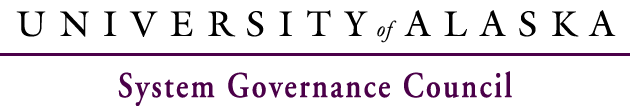 Monday, February 4, 20132:00 p.m. to 4:00 p.m.Bridge# 1-800-893-8850, Pin 8266781Fairbanks site:  Butrovich Building, Room 208eFairbanks participants join the meeting on siteDraft Agenda1.	Call to Order and Roll CallVoting Members:	Joe Hayes, Chair; Executive Director, UAF Alumni AssociationFaculty:Robert Boeckman, President, UAA Faculty Senate Cathy Cahill, Chair, Faculty Alliance; Past President, UAF Faculty Senate Jennifer Reynolds, President, UAF Faculty SenateMike Stekoll, President, UAS Faculty SenateStaff:Monique Musick, President, Statewide Administration AssemblyGwenna Richardson, President, UAS Staff CouncilKathryn Smith, President, UAA Classified CouncilJuella Sparks, Chair, Staff Alliance; President, UAF Staff CouncilCoalition of Student Leaders:Alejandra Buitrago, President, Union of Students of UAA	Sharon Carter, Representative, UAS - Sitka Student Body PresidentMari Freitag, President, ASUAF; Student Regent Jarmyn Kramlich, Speaker Pro-Tem, Coalition of Student Leaders; UAS - JuneauS. Denise Reeve, President, MSC Student Government CouncilChris Terry, Representative, United Students of UAS - KetchikanShauna Thornton, Speaker, Coalition of Student Leaders; Past President, KRCSUAlumni: Keni Campbell, Manager, UAS Alumni AssociationRachel Morse, Interim Director, UAA Alumni Relations 	Staff:LaNora Tolman, Executive Officer, System Governance2.	Adopt Agenda3.	Approve Minutes					4.	Chair’s Report5.	Strategic Direction Initiative Status	        http://www.alaska.edu/shapingalaskasfuture/ 6.	Health Care Forum Update7.	Legislative Outlook8.	Policy and Regulations Review 9.	System Governance Reports	9.1	Coalition of Student Leaders	9.2	Faculty Alliance	9.3	Staff Alliance10	Local Governance Reports	10.1	UAS	10.2	UAA	10.3	UAF	10.4	SW		11.	Other Items of Concern12.	Agenda Items for Next Meeting (via audio conference)13	Comments14.	Adjourn